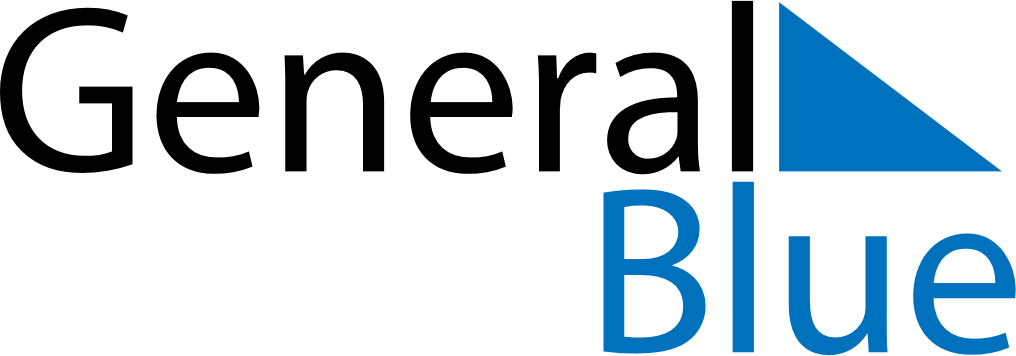 June 2025June 2025June 2025June 2025June 2025June 2025Saint HelenaSaint HelenaSaint HelenaSaint HelenaSaint HelenaSaint HelenaMondayTuesdayWednesdayThursdayFridaySaturdaySunday123456789101112131415Whit Monday161718192021222324252627282930NOTES